Как объяснить ребенку, откуда берутся дети? 4 советаКак объяснить ребенку, откуда берутся дети? Почти все родители ждут этого интимного вопроса от своих подрастающих детей. И чаще всего родители совершают серьезную ошибку в половом воспитании чада, сочинив в ответ на вопрос — откуда я появился, версию про аиста, капусту или волшебные таблетки.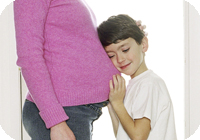 Чтобы не совершать эту ошибку и не мучиться через несколько лет, исправляя ее, воспользуйтесь простыми подсказками.Подсказка 1. Не в коем случае не стыдите ребенкаСтоит маме пристыдить кроху или накричать за то, что он поинтересовался вопросом появления на свет детей и второй раз ребенок вряд ли подойдет за этим к родителям. Не внушайте ребенку, что в таких вопросах есть что-либо стыдное или порочное.Подсказка 2. Не увиливайте от ответа на вопрос, откуда берутся детиЧем более полный пакет информации получит для себя ребенок, тем меньше он будет домысливать, додумывать или искать ответ на свой вопрос на стороне.Подсказка 3. Объясняйте в образах, доступных детскому восприятиюЛегче всего детки усваивают информацию в виде образов. Поэтому родителям не стоит увлекаться медицинскими терминами или наоборот использовать смешные детские обозначения детородных органов.Уместно будет объяснить ребенку процесс зарождения жизни на примере растений. Например, есть семечко, а есть горшочек с землей. Семечко есть у папы, а второе – у мамы в животике. Когда мама и папа любят друг друга семечко попадает в животик маме, как в горшочек с землей. А потом растет там, становясь все больше и больше, и когда ему совсем мало места становится, он выходит из мамы.Подсказка 4. Начните разговор самиЕсли ребенку уже больше 6 лет, не полагайтесь на то, что «не интересуется – еще ничего не значит» или, что в школе проведут беседу по половому воспитанию. Если ребенок ничего не спрашивает, значит, он боится или стесняется этого откровенного разговора. Лучше родителям первыми начать его.Некоторые современные родители предпочитают купить специальную книжку и этим ограничиться. Но большинство психологов придерживаются мнения, что лучше для эмоционального состояния ребенка, если об этом деликатном вопросе ему расскажут самые близкие люди. И не просто расскажут, а еще и постараются вложить в зарождение новой жизни духовный смысл и любовь.